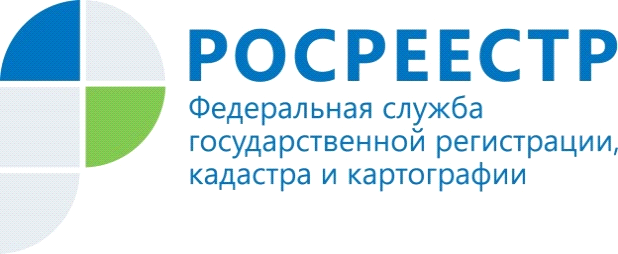 Удостоверяющий центрФилиал ФГБУ «ФКП Росреестра» по Иркутской области напоминает, что с 1 сентября 2017 года реализована возможность оказания услуги по созданию и выдаче электронной подписи для категорий заявителей, относящихся к нотариусам и залогодержателям.К категории Залогодержателей могут быть отнесены как физические лица и индивидуальные предприниматели, без ограничения по роду профессиональной деятельности, так и юридические лица.При обращении в офис приема удостоверяющего центра для прохождения процедуры идентификации личности и завершения цикла по оказанию услуги Нотариусы и Залогодержатели должны представить оригиналы документов, подтверждающие их полномочия, либо заверенные копии таких документов.В соответствии с Распоряжением Росреестра от 27.03.2014 № Р/32 документами подтверждающие полномочия Залогодержателя являются:Договор (иной правоустанавливающий документ), на основании которого было зарегистрировано право залогодержателя и возникла ипотека 
на основании закона, либо один из документов;Закладная;Документ, подтверждающий переход прав по закладной к другим лицам в результате реорганизации юридического лица (например, решение о реорганизации юридического лица с отметкой ИФНС);Документ, подтверждающий переход прав по закладной к другим лицам в порядке наследования (например, свидетельство о праве на наследство);Решение суда о признании прав на закладную.Обращаем особое внимание, что в настоящее время, при получении услуг удостоверяющего центра категориям заявителей, полномочия которых подтверждаются членством в соответствующих Саморегулируемых либо иных организациях, должны быть представлены выписки исключительно на бумажном носителе, заверенные подписью уполномоченного сотрудника и печатью организации. Либо, они должны быть предоставлены в соответствии с утвержденным порядком, определяющим формат и состав сведений предоставляемых выписок.Также, на данный момент, Удостоверяющий центр выпускает следующие виды сертификатов:Для физических лиц: Стандартный;Специализированный (для кадастрового инженера, для арбитражного управляющего, для нотариуса, для залогодержателя, для уполномоченного при президенте РФ по правам ребёнка).Для юридических лиц:Стандартный;Специализированный (для органа местного самоуправления, для органа исполнительной власти, для правоохранительных органов). 